   Министерство здравоохранения Республики Беларусь Профилактика инфекций передающихся половым путем (ИППП)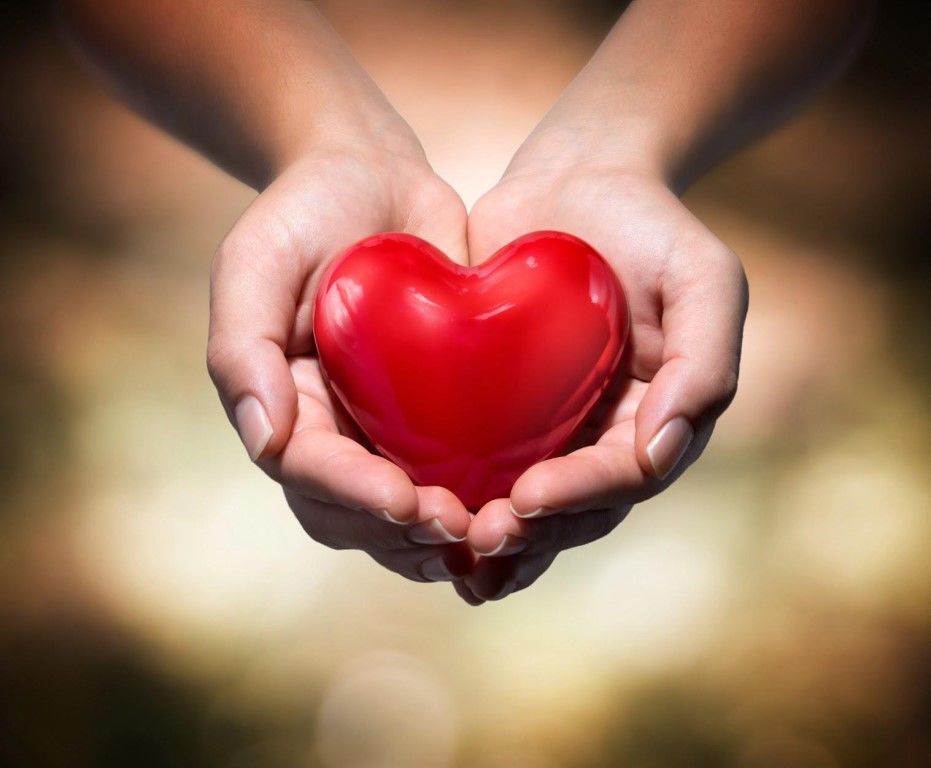   Отказ от рискованного сексуального поведения является одним из самых эффективных способов профилактики этих заболеваний.Безопасное сексуальное поведение включает в себя: - отказ от раннего начала половой жизни; - исключение случайных половых связей; - сокращение числа половых партнеров и выбор одного наиболее надежного; - использование средств индивидуальной профилактики ИППП (презерватив и др.), в случае подозрения на ИППП, случайном половом контакте с сомнительным партнером нужно незамедлительное обращение в лечебное учреждение.             ГУ «Слуцкий зональный центр гигиены и эпидемиологии»